Fast tomography experimentsNote: CoolSnap dark current is 94 for this data.  Really fast images should be processed with this, rather than 100.Beads_CoolSnap_A Binned,  0.27 second exposure, 33.269 keV  	Rotation axis was off a little, and too much absorptionBeads_CoolSnap_B	Binned, 0.27 second exposure, 33.069 keV, after moving rotation axis 33 micronsBeads_CoolSnap_C	Unbinned, 1.08 second exposure, 33.069 keVThen try doing fast tomography with CoolSnapBeads_CoolSnap_Fast_A	Binned, 0.05 second exposure,  1.665 degrees/sec	108.1 seconds total, 0.150 second/frameBeads_CoolSnap_Fast_B	Binned, 0.02 second exposure,  2.082 degrees/sec	86.5 seconds total, 0.120 seconds/frameBeads_CoolSnap_Fast_B	Unbinned, 900 angles, 0.02 second exposure,  1.665 degrees/sec	108.1 seconds total, 0.120 seconds/frameSwitch to Grasshopper 3.  Images look very good.Discovered that I can run as slow as 1 frame/s by reducing the bandwith to 2%.  Can to 0.95 sec exposure, which is fine.Dorthe’s sample, 33.069 keV, 16-bits, gain=2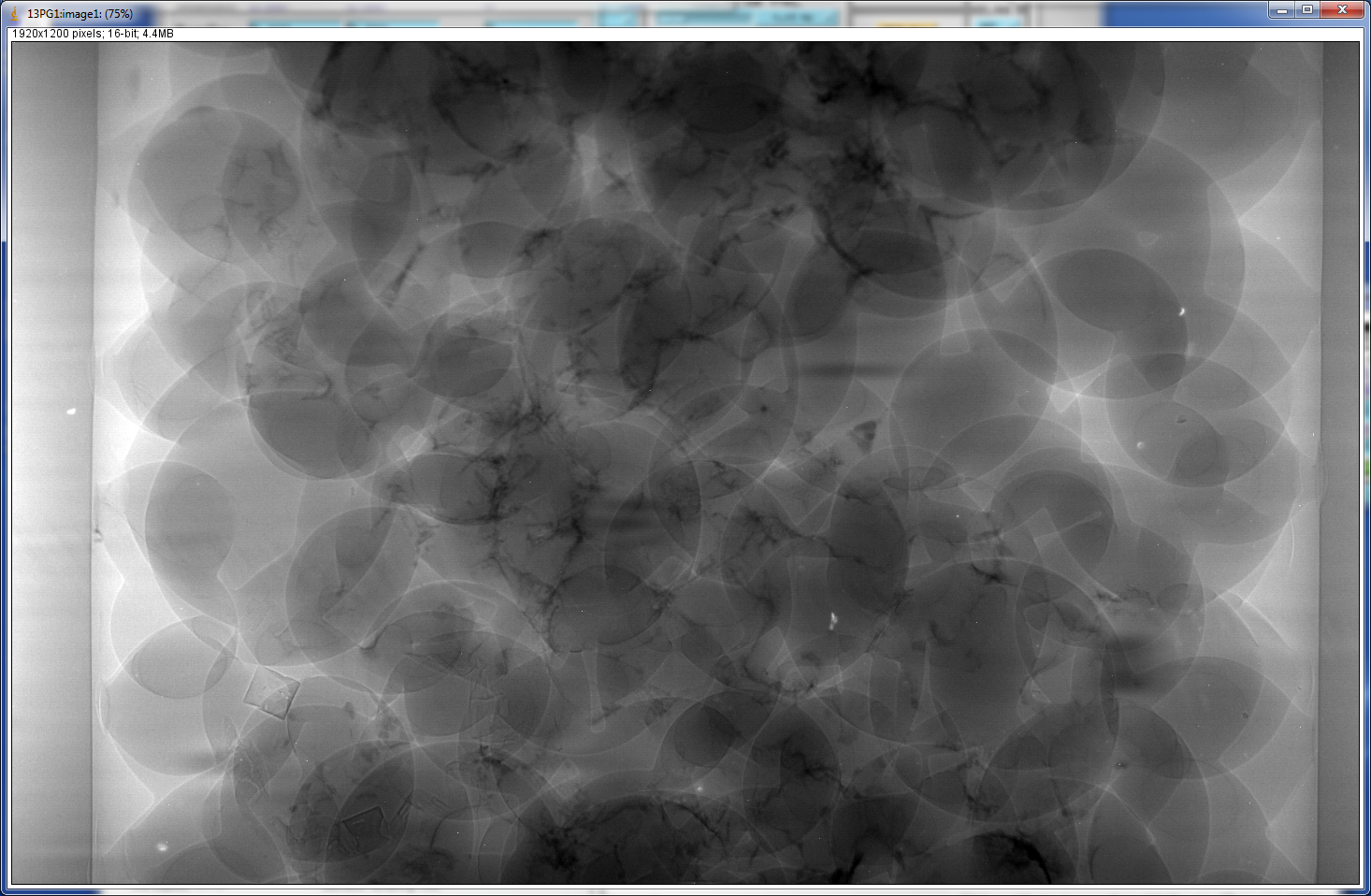 Got camera working in triggered mode.  It would not trigger directly from SIS3820, needed to stretch the pulses with Tabor AWG.Image of slits is tilted, need to adjust with pin.Got within 1 pixel by rotating mirror.Measure pixel size: 3.18 microns/pixel unbinnedManually collect a tomography dataset.Dorthe_AUnbinned, 1 second per frame, but only 0.4 seconds of acquisition (need to figure this out).  900 angles, reconstruction looks great.Dorthe_B.  Binned, 0.02 seconds acquire per frame, 5 degrees/sec, .2 deg/frame, 25 frames/sec, 36 seconds total.Dorthe_CBinned, .23 seconds acquire, .25 sec/frame, .8 deg/s, .2 deg/frame.  This was free-running, not triggered.Dorthe_DBinned, 4 frames/sec, bulb trigger, 85% duty cycle. = .2125 sec exposure timeDorthe_EUnbinned, 1 frame/sec, bulb trigger,  85% duty cycle = 0.85 sec exposure time, .2deg/s, 900 anglesDorthe FBinned, 80 frames/sec, ext. normal trigger, 6 ms exposure time, 8-bit, 11.25 seconds totalDorthe_GUnbinned, 80 frames/sec, ext. normal trigger, 6 ms exposure time, 8-bit, 11.25 seconds total